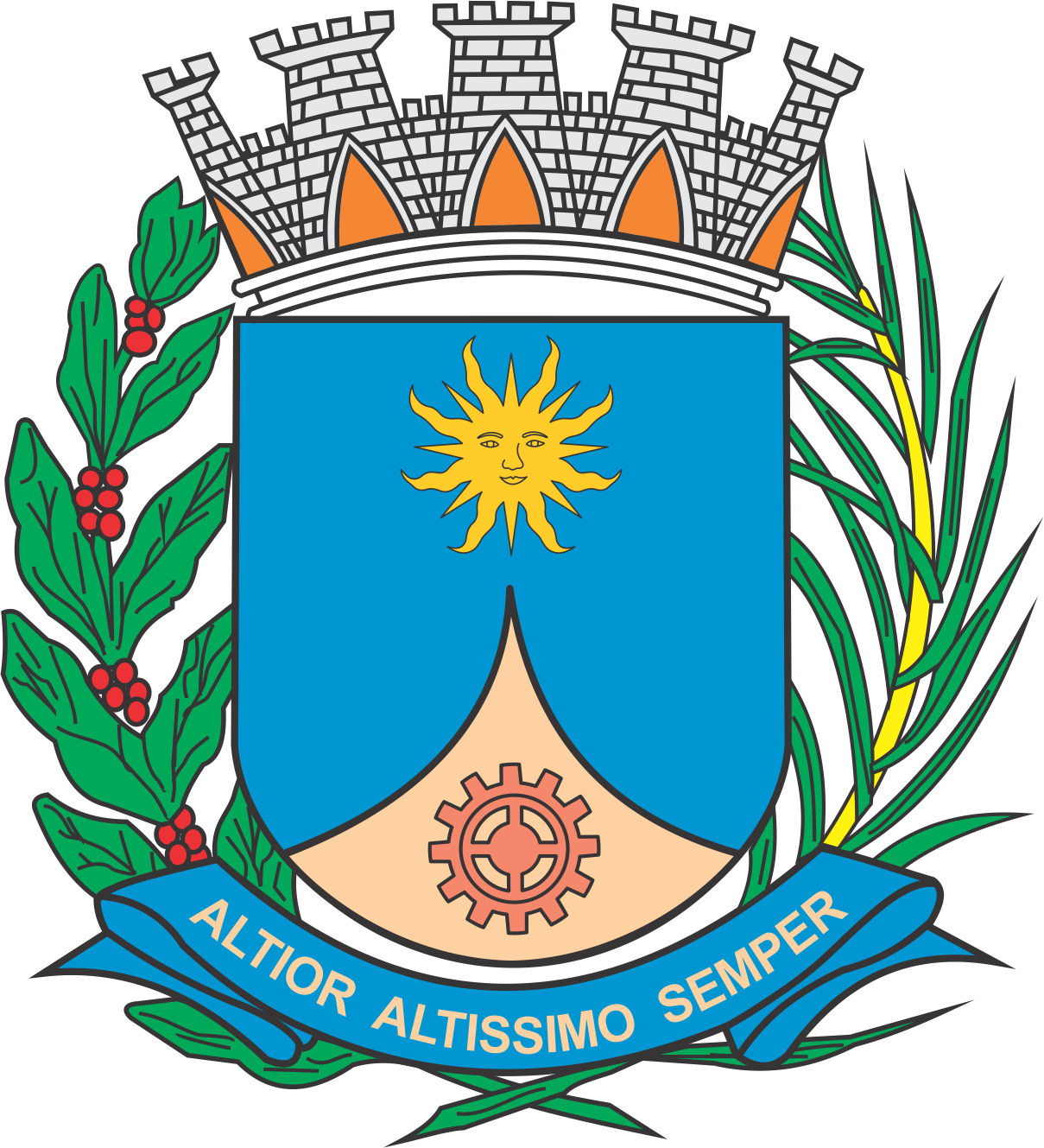 CÂMARA MUNICIPAL DE ARARAQUARAAUTÓGRAFO NÚMERO 100/2019PROJETO DE LEI NÚMERO 050/2019INICIATIVA: VEREADORA JULIANA DAMUSDenomina Rua Gislane Lílian Martins Pierri via pública do Município.		Art. 1º  Fica denominado Rua Gislane Lílian Martins Pierri o conjunto de vias públicas da sede do Município abrangido pela Alameda B e pela Alameda C, localizado no loteamento denominado Village Damha Araraquara, com início na Alameda H e término na Alameda Projetada A – LD, no mesmo loteamento. 		Art. 2º  Esta lei entra em vigor na data de sua publicação.		CÂMARA MUNICIPAL DE ARARAQUARA, aos 17 (dezessete) dias do mês de abril do ano de 2019 (dois mil e dezenove).TENENTE SANTANAPresidente